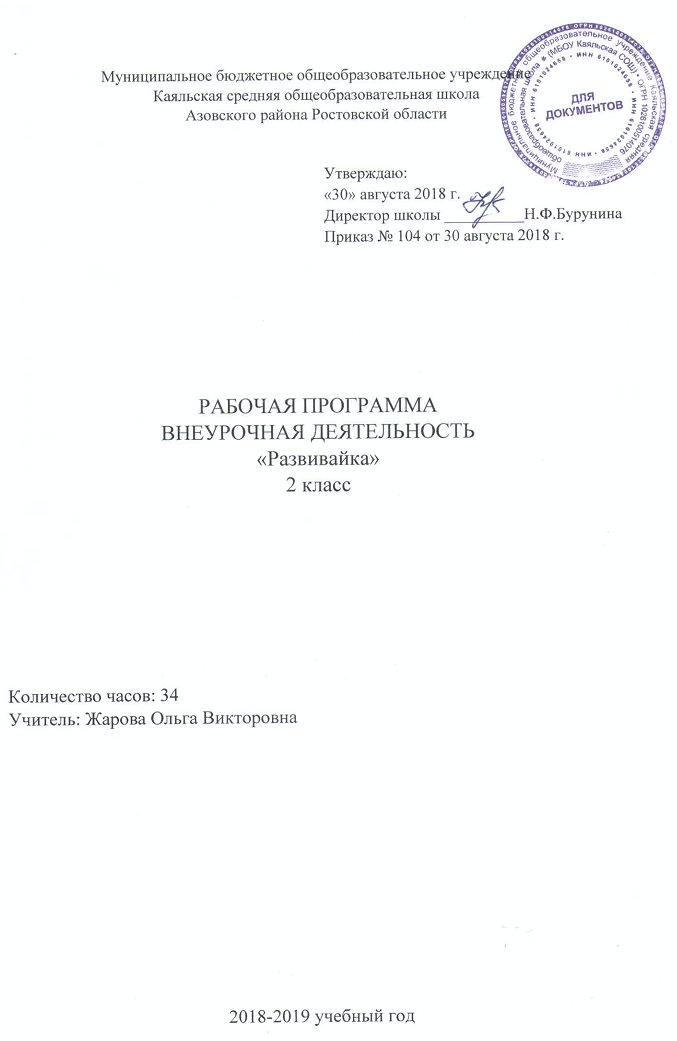 1.Пояснительная запискаРабочая программа по внеурочной деятельности «Развивайка» 2 класс в условиях реализации федерального государственного образовательного стандарта начального общего образования опирается на следующие документы:         1. Федеральный закон от 29.12.2012 N 273-ФЗ " Об образовании в Российской Федерации"2. Устав Муниципального бюджетного  общеобразовательного учреждения Каяльской  средней  общеобразовательной  школы         3.Образовательная программа начального общего образования Муниципального бюджетного общеобразовательного учреждения Каяльской средней общеобразовательной школы 2018-2019 уч. г.4. Положение о рабочей программе учителя5. Учебный план МБОУ Каяльской СОШ на 2018-2019 учебный год6. Календарный график  МБОУ Каяльской СОШ на 2018-2019 учебный год.7.Авторской программы курса для учащихся программ внеурочной деятельности на основе программы развития познавательных способностей учащихся младших классов О.А. Холодовой «Юным умникам и умницам». пособия О. Холодовой «Юным умникам и умницам». Москва: РОСТ книга, 2007 г. – с. 191 – 210.          Актуальность выбора определена следующими факторами:Курс «Развивайка» создаёт условия для развития у детей познавательных интересов, формирует стремление ребёнка к размышлению и поиску, вызывает у него чувство уверенности в своих силах; позволяет успешно решать проблемы комплексного развития различных видов памяти, внимания, наблюдательности, воображения, быстроты реакции, формирования нестандартного мышления.         Цель данного курса: развитие познавательных способностей учащихся  на основе системы развивающих занятий.         Основные задачи курса:развитие мышления в процессе формирования основных приемов мыслительной деятельности: анализа, синтеза, сравнения, обобщения, классификации, умение выделять главное, доказывать и опровергать, делать несложные выводы;развитие психических познавательных процессов: различных видов памяти, внимания, зрительного восприятия, воображения;развитие языковой культуры и формирование речевых умений: четко и ясно излагать свои мысли, давать определения понятиям, строить умозаключения, аргументировано доказывать свою точку зрения;формирование навыков творческого мышления и развитие умения решать нестандартные задачи;развитие познавательной активности и самостоятельной мыслительной деятельности учащихся;формирование и развитие коммуникативных умений: умение общаться и взаимодействовать в коллективе, работать в парах, группах, уважать мнение других, объективно оценивать свою работу и деятельность одноклассников;формирование навыков применения полученных знаний и умений в процессе изучения школьных дисциплин и в практической деятельности.Программа рассчитана на  34 часа в год, 1час в неделю.На 2018-19 учебный год в соответствии с календарным учебным графиком отводится 33 часа (1 час – праздничный день: 8 марта).2. Планируемые результаты:Личностный результат: формирование базовой культуры личности младшего школьника.Метапредметным  результатом освоения программы является формирование универсальных учебных действий:Регулятивные:- определять цель деятельности на занятии с помощью учителя;-учиться высказывать свое мнение на основе работы с иллюстрациями;- учиться работать по предложенному учителем заданию.Познавательные:-ориентировать   в задании;- находить верный ответ  в задании, предложенный учителем;- Учиться анализировать свой ответ;Коммуникативные:- высказывать свои мысли полным предложением;- слушать и понимать речь других;- учиться работать в паре, группе .Предметными результатами освоения программы является сформированность следующих знаний и умений:Обучающие должны знать:- названия предметов;- знать свойства и признаки этих предметов;- знать и представлять внешний облик этих предметов;- знать названия сказок, праздников;- хорошо знать геометрические фигуры, их свойства;- знать приемы работы с инструментами, материалами;Обучающие должны уметь:- воспроизводить внешний вид и свойства предмета по памяти;- угадывать предмет по словесному описанию свойств и признаков;- воссоздать внешний облик предмета на основе какой- то части;- находить в двух и более объектах общие и различные признаки;- переносить действия, применяемые к одному предмету, на другой;- составлять сюжетный рассказ про какой – либо объект;- уметь сравнивать предметы и отличать их друг от друга;- уметь решать логические задачи;-уметь работать с инструментами, материалами: бумагой, фольгой, ватными дисками.3. Содержание курса4. Календарно – тематическое планирование№Разделы занятийПо четвертямВсего за год1.2.3.4.Развитие мышления.Развитие памяти.Учимся решать логические задачиРазвитие творческих способностей8ч7ч10ч8ч33ч№Дата по плануДата по фактуТема занятия107.09Игра «Назови лишнее слово»214.09Игра «Назови отличие»321.09Игра «Группировка слов»428.09Загадывание загадок, рисунки к отгадкам505.10Игра « Посмотри и запомни»612.10Рисунки по клеточкам.719.10«Воспроизведи рисунок»826.10«Найди одинаковый предмет»909.11Работа с паззлами «Собери картинку»1016.11Игра «Найди отличия»1123.11Раскрашивание рисунка по памяти.1230.11Игра «Назови сказку»1307.12Просмотр мультфильма и пересказ его.1414.12Дополни предложения1521.12Рисунки к праздникам (посмотри на картинку и назови этот праздник)1628.12Задачи на сообразительность.1718.01Отгадывание ребусов.1825.01Задачи в стихах.1901.02«Математический КВН»2008.02Решение примеров2115.02«Найди пропущенные цифры»2222.02Игра «Математические фигуры»2301.03Игра «Две половинки»2415.03Головоломки с палочками.2522.03Игры в шашки.2605.04Отгадывание загадок «Кто больше»2712.04Работа с бумагой  «Рваная аппликация»2819.04Работа с бумагой. Аппликация из салфеток2919.04Работа с фольгой. Подготовка к работе.3026.04Работа с фольгой. Процарапывание рисунка3103.05Работа с ватными дисками. Аппликация.3210.05Работа с бумагой. Изготовление  вертушек.3317.05Выставка детских работ. Подведение итогов.3424.05Итоговый урок.«Рассмотрено» на заседании МОучителей начальных классов«30 » августа 2018 г.Руководитель:________ Щербаченко Т.А.Протокол № 1 от  « 30   » августа 2017 г.«Согласовано»Зам. директора по УВР_________Я.А.Ведута